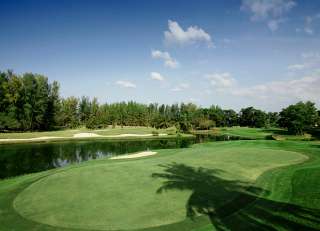 Golf Tour Package Itinerary for the Private Villa Phuket Golf Resort PackageThis golf tour package can be customized according to your preferences.Day 1 - Arrival Arrival Phuket International Airport and transfer to hotel.Day 2 - Golf at Laguna Phuket Golf Club
Golf at Laguna Phuket Golf Club (redesigned resort course, host of 2009 Thailand Open, is best manicured Phuket course). 

Day 3 - Sightseeing Sightseeing. Complimentary Half Day Island Tour.Day 4 - Golf at Blue Canyon Country Club, Lakes Course
Golf at Blue Canyon Country Club, Lakes Course (excellent layout with the best finishing holes in Phuket). 

Day 5 - Free Free Day at LeisureDay 6 - Golf at Red Mountain Golf Club
Golf at Red Mountain Golf Club (Phuket's most exciting course; dramatic scenery and great golf). 

Day 7 - Golf at Blue Canyon Country Club, Canyon Course
Golf at Blue Canyon Country Club, Canyon Course (site of Tiger Woods' 1998 Asian victory and host of 2007 Johnnie Walker). 

Day 8 - Departure Departure and transfer to Phuket International Airport.Start Location : PhuketTour Length : 8 Days (Length can be adjusted)Price from : 74,250Inclusions : 7 x nights in Pool Villa with breakfast4 x rounds of golf (Red Mountain, Blue Canyon, Canyon Lakes and Laguna Golf), cart included at Red MountainPrivate airport  transfersGolf course transfers to and from all courses via private high top VIP touring van or equivalentGolf hotline staffed by knowledgeable English and Thai speaking service personnelAll taxes and compulsory service charges includedComplimentary Island TourComplimentary Wi-Fi internet accessExclusions :International airfarePersonal items, drinks, and gratuitiesInternational airfarePersonal items, drinks, and gratuitiesRecommended Hotels :Extra Info : Please, note that we have numerous villas and golf resorts available that can be easily combined with this suggested Phuket golf holiday package.